KS2 Home Learning Music Activities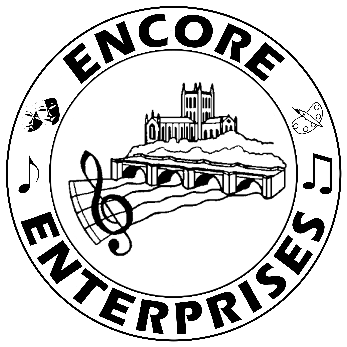 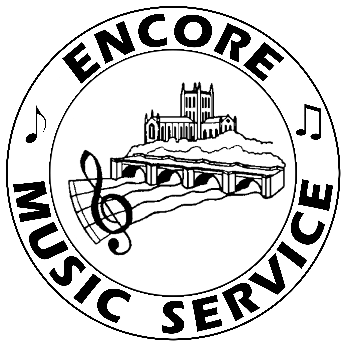 Summer Term - Week 9HELLO MUSIC MAESTROS! Welcome to another fabulous week of MUSIC 😊The Butterfly Song- https://www.youtube.com/watch?v=C41tLOxjmQgFollowing on from last week’s activities with art, this week we are focusing on The Butterfly Song. You will need to watch the video so you can learn the lyrics to the song and also have a go at singing and/or playing different parts. There are some brilliant activities to try out too! Enjoy.All of us at Encore Music Service would love to see video clips of you taking part in any of this week’s activities and share them on our social media channels. Remember, you must get permission from whoever looks after you first! Send to info@encore-enterprises.com Years 3 and 4Singing: Sing the verses in one or two parts, which have contrasting melodies and countermelodiesLearn the song on the video clip.When the music splits into two parts near the end, chose one of the parts to sing, following the example, concentrating carefully on the words and the melody in that section.Does the mood of the music change? Where might it happen? Can you describe any change?Years 5 and 6Performing: Perform confidently and accurately on your own or with a group of other people.Learn the song, following instructions above.Try clapping the rhythm of the word, ‘grayling’ (gray-ling; minim-crotchet)If you have a keyboard or tuned instrument, learn to play the introduction (F G A)Play the notes to the rhythm of the word, ‘grayling’ (F F G G A A G G). This pattern also fits with the first two lines of part 1 (‘Butterfly tell me where you come from, butterfly tell me where do you go?’) and part 2 (‘Colour my wings like yours and I’ll fly to you, soft as silk and lighter than air’)Experiment by playing these notes (F G A) with other rhythms such as, ‘swallow tail’ and ‘painted lady’ and play along at the appropriate place in the video. Can you sing and play at the same time?!All YearsCross-curricular linksFollowing on from our music and art work last week, you can design your own butterfly now you have sung and played about many types. Fold a piece of A4 paper in half and across the centre of the paper where the fold is, draw one butterfly wing. Cut around your drawing then fold the paper out and you will have both wings. Colour your butterfly like one you have seen flying in your garden.Note to parents, carers and teaching colleagues:We recommend that YouTube videos are reviewed before children access them as, occasionally, inappropriate comments may be posted after we’ve viewed them.